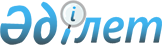 О внесении изменений в постановление акимата Акмолинской области от 22 декабря 2010 года № А-12/499 "Об утверждении перечня автомобильных дорог общего пользования областного значения"Постановление акимата Акмолинской области от 27 августа 2011 года № А-8/320. Зарегистрировано Департаментом юстиции Акмолинской области 21 сентября 2011 года № 3404

     В соответствии с Законом Республики Казахстан от 17 июля 2001 года «Об автомобильных дорогах» акимат области ПОСТАНОВЛЯЕТ:



     1. Внести в постановление акимата Акмолинской области «Об утвеждении перечня автомобильных дорог общего пользования областного значения» от 22 декабря 2010 года № А-12/499 (зарегистрировано в Реестре государственной регистрации нормативных правовых актов № 3382, опубликовано 29 января 2011 года в газетах «Арка ажары» и «Акмолинская правда») следующие изменения:

     в перечне автомобильных дорог общего пользования областного значения, утвержденном указанным постановлением:

     строку, порядковый номер, 45, изложить в следующей редакции:

     «     »;

     строку «ИТОГО:», изложить в следующей редакции:

     «     ».



     2. Контроль за исполнением данного постановления возложить на заместителя акима области Айтмухаметова К.К.



     3. Настоящее постановление вступает в силу со дня государственной регистрации в Департаменте юстиции Акмолинской области и вводится в действие со дня официального опубликования.     Аким Акмолинской области                    С. Дьяченко«СОГЛАСОВАНО»     Исполняющий обязанности

     Председателя

     Комитета автомобильных дорог

     Министерства транспорта и 

     коммуникаций Республики Казахстан           А.Бакенов
					© 2012. РГП на ПХВ «Институт законодательства и правовой информации Республики Казахстан» Министерства юстиции Республики Казахстан
				45KC-55Конысбай-Сейфуллино-Кызылсая29,9ИТОГО: 2712